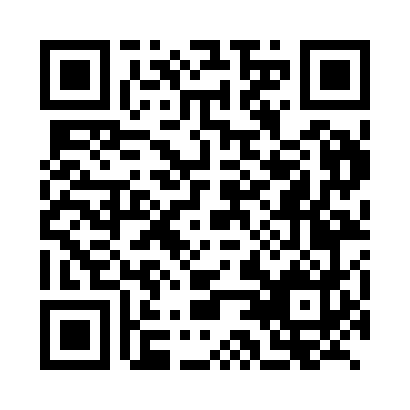 Prayer times for Crnece, SloveniaMon 1 Apr 2024 - Tue 30 Apr 2024High Latitude Method: Angle Based RulePrayer Calculation Method: Muslim World LeagueAsar Calculation Method: HanafiPrayer times provided by https://www.salahtimes.comDateDayFajrSunriseDhuhrAsrMaghribIsha1Mon4:536:391:045:327:299:082Tue4:516:371:035:337:319:103Wed4:496:351:035:347:329:124Thu4:476:331:035:357:339:135Fri4:446:311:035:367:359:156Sat4:426:291:025:377:369:177Sun4:396:271:025:387:379:198Mon4:376:251:025:397:399:209Tue4:356:231:015:407:409:2210Wed4:326:221:015:417:429:2411Thu4:306:201:015:427:439:2612Fri4:286:181:015:437:449:2813Sat4:256:161:005:447:469:3014Sun4:236:141:005:457:479:3115Mon4:206:121:005:457:489:3316Tue4:186:101:005:467:509:3517Wed4:166:0912:595:477:519:3718Thu4:136:0712:595:487:529:3919Fri4:116:0512:595:497:549:4120Sat4:086:0312:595:507:559:4321Sun4:066:0112:595:517:569:4522Mon4:036:0012:585:517:589:4723Tue4:015:5812:585:527:599:4924Wed3:595:5612:585:538:009:5125Thu3:565:5512:585:548:029:5326Fri3:545:5312:585:558:039:5527Sat3:515:5112:585:568:049:5728Sun3:495:5012:575:568:069:5929Mon3:465:4812:575:578:0710:0130Tue3:445:4612:575:588:0810:03